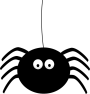 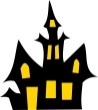 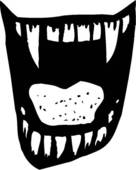 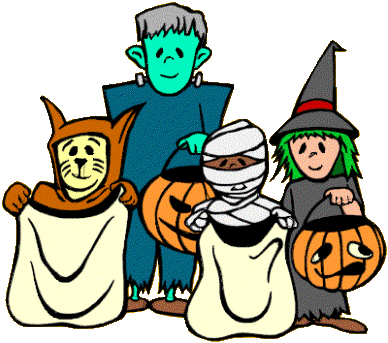 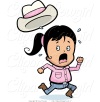 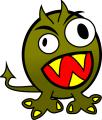 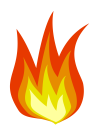 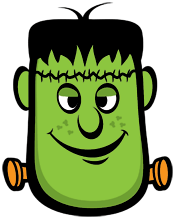 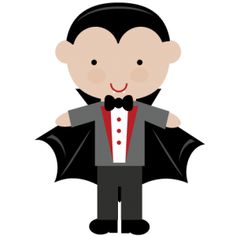 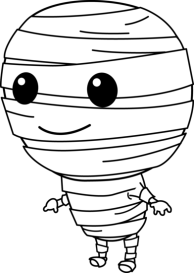 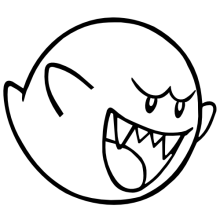 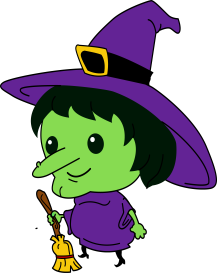 Make a monster!This is _______________________________________________(name)He/She is a _________________________________(Monster type!)___________________________________________________(likes)___________________________________________________(lives)___________________________________________________(hates)___________________________________________________(eats)